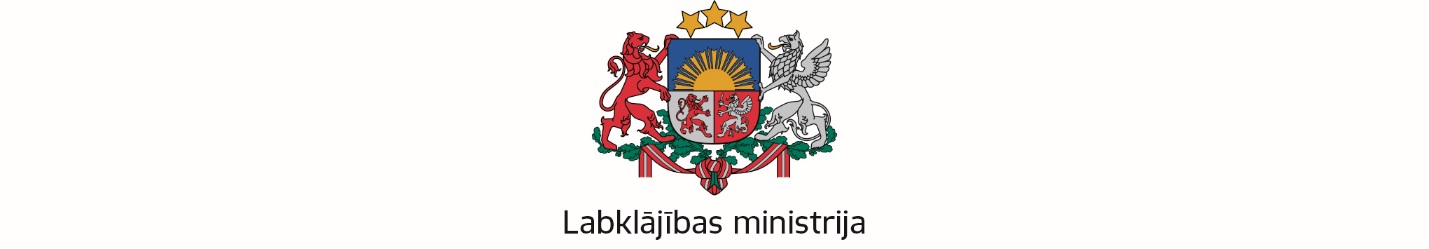 Sociālā darba speciālistu sadarbības padomes sēde2022. gada 9.martsDARBA KĀRTĪBASēdes sākums: plkst. 11:00, plānots līdz plkst. 13:30Lm Sarunas online: https://us02web.zoom.us/j/81927913871?pwd=UFBQN1M4UUhCemJCdkN1dEE0SlZaQT09Izskatāmais jautājumsZiņotāji, uzaicinātie1. Sanāksmes atklāšana un Padomes sēdes darba kārtības apstiprināšana.Ilze Skrodele-Dubrovska, Labklājības ministrijas (LM) Sociālā darba un sociālās palīdzības politikas departamenta (SDSPPD) direktore2. Aktualitātes LM Eiropas Sociālā fonda projektā “Profesionāla sociālā darba attīstība pašvaldībās” (Nr. 9.2.1.1/15/I/001) (SD projekts).Ilze Kurme, LM SDSPPD ESF projekta "Profesionālās sociālā darba attīstība pašvaldībās" vadītāja3. Atbalsts Ukrainas civiliedzīvotājiem ierodoties LatvijāIlze Skrodele-Dubrovska, Labklājības ministrijas SDSPPD direktore4. Latvijas sociālo darbinieku ētikas kodekssMārtiņš Moors, Latvijas sociālo darbinieku biedrības valdes priekšsēdētāja vietnieks5. Dažādi jautājumi.SDSSP dalībnieki